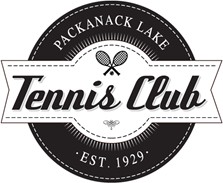 2020 Packanack Lake Tennis Club Packanack NON-Resident Dues         All prices INCLUDE 6.625 % Sales Tax  Adult Membership						Dues $ 450  (18 years & older) 					     (NEW Members:  $ 320)Senior Membership						Dues $ 215	(80 years & older)Family Membership		 Dues $ 700(Includes couple & dependent children under the age of 18)     (NEW FAMILY: $ 535)College Student		Dues $ 185(College Student - not part of family membership) Please Complete and Return with your PaymentNon-Resident  Membership	Check if New MemberName (s) 		Children’s Names & DOB 	_Address 		 	Tel. # 	  E-Mail Address 	__Mail to: PLTC, P. O. Box 1781, Wayne, NJ 07470Junior Membership  Dues$ 110(17 years & younger) 